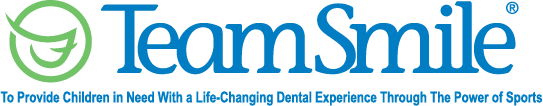     TeamSmile in D.C.                                        July 29, 2022Location of Dental Clinic:  Nationals Youth Baseball Academy &                              Hylton Club and Boys and Girls Club of Greater Washington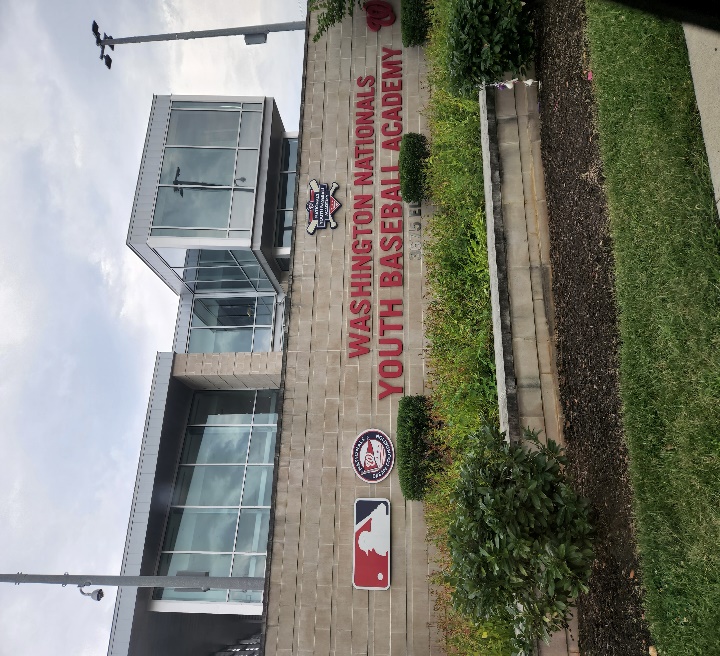 Total Preventative Care & Education Provided                 $36,510Average Dental Care per patient visiting Program                                                        $253.54Sponsored by: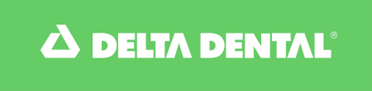 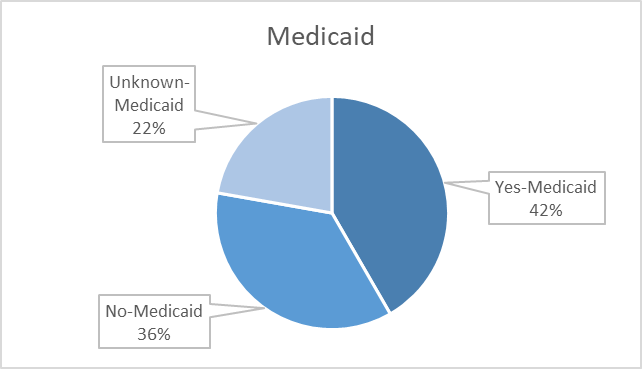 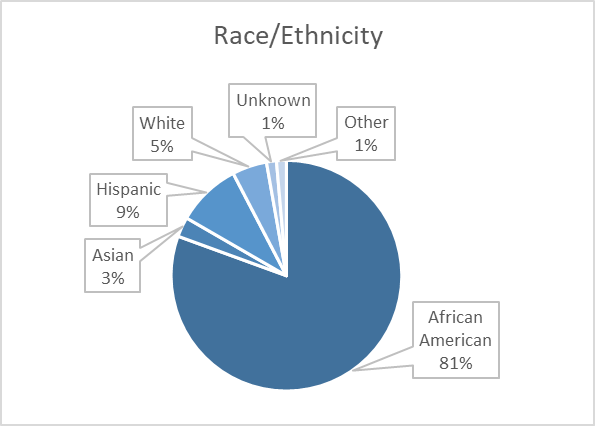 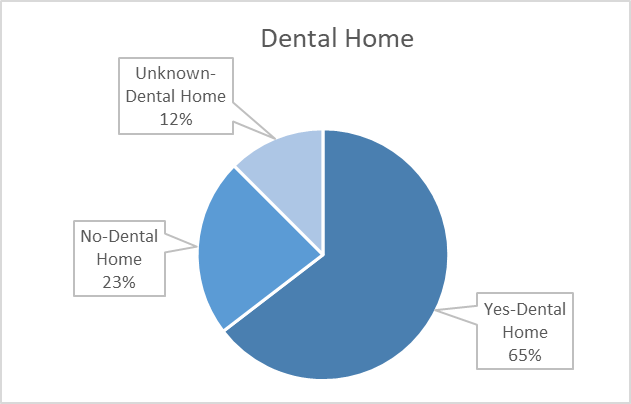 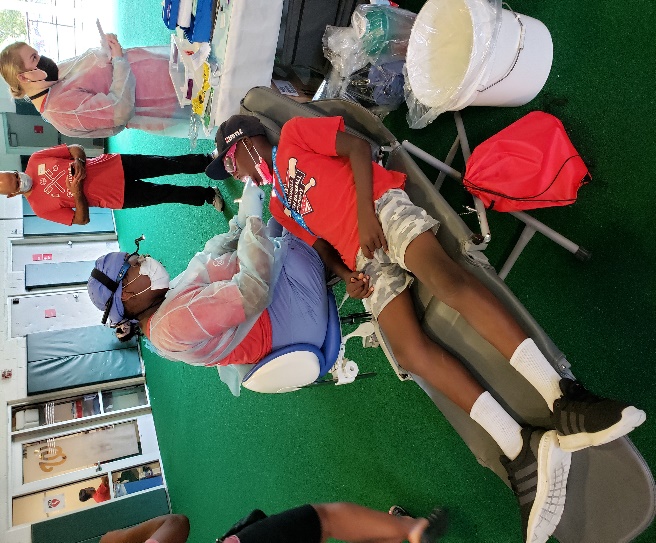 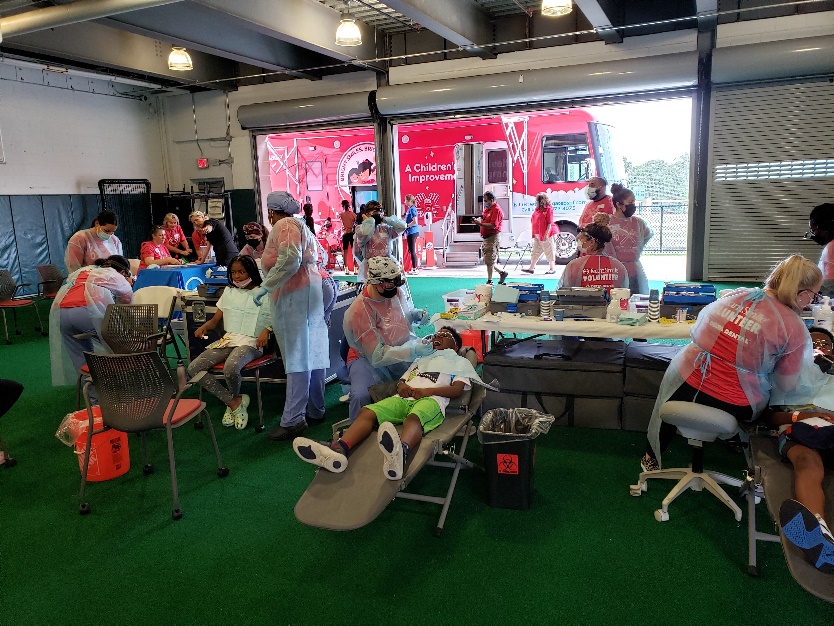 Volunteers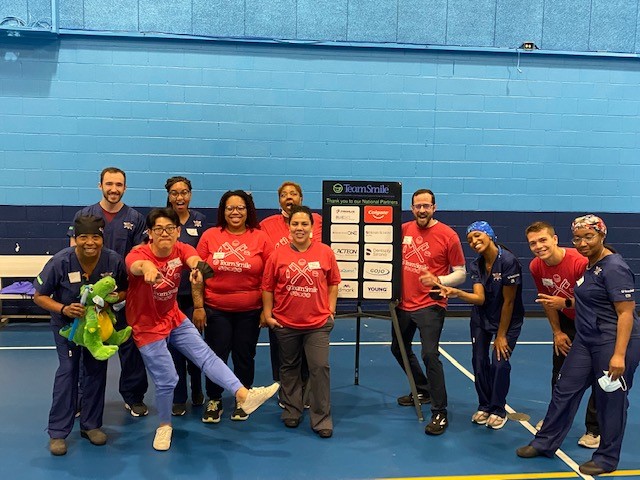 Thank you to our volunteers for your time and talents.                                    Signed up                                       Attended 70%    Of the volunteers that signed up through our website attended the event.   Nationals Youth Baseball Academy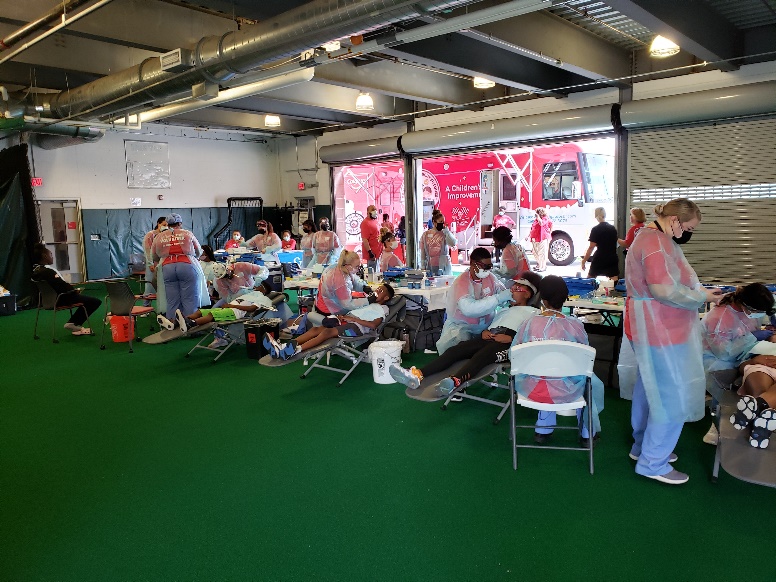        Boys and Girls Club of America 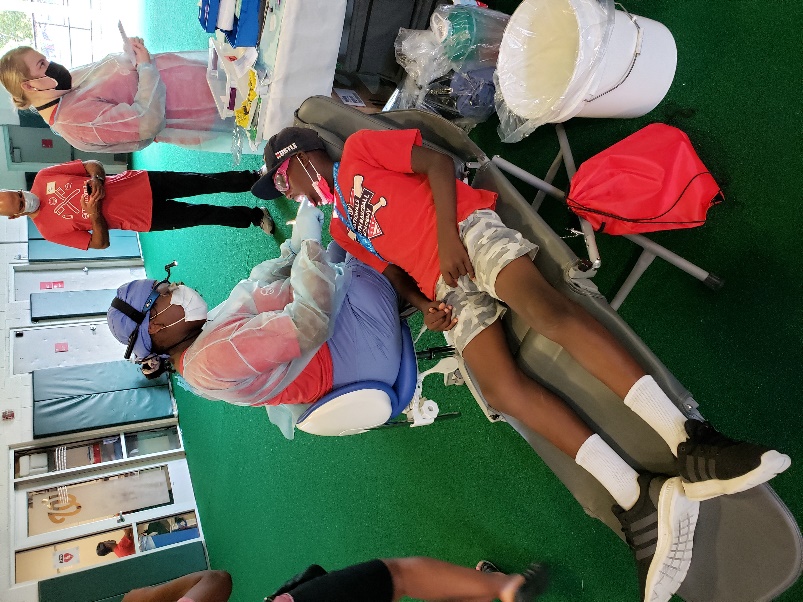 Dentists1512Hygienists44Dental Assistants83Dental School Students1716General Volunteers4326Total Volunteers8761Screenings97X-Rays59Prophy Cleanings93Fluoride Varnish90Fillings 5  Extractions5Silver Diamine Fluoride23Crowns2Oral Health Education176Screenings47Prophy Cleanings47Fluoride Varnish47Silver Diamine Fluoride13Education47